北京外国语大学           欧洲语言文化学院         拉丁语言文化中心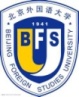 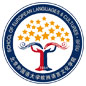 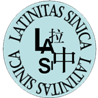 2017拉丁文暑期班2017 BEIJING LATIN INTENSIVE SUMMER COURSE (BLISC)2017年6月23日-7月3日Registration formPersonal Information姓   名性别口男            口女学校/工作单位电子邮箱出生日期选择你想参加的课初级班拉丁文　6月23日-7月3日 5.30-8.30 pm        口中级班拉丁文 6月23日-7月3日 3.00-5.00 pm         口